TIGERS!!HallwaysClassroomCafeteriaRestroomsAre Prepared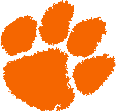 Walk to designated placeHave all required materials Have all appropriate materials Be present and focusedFollow class routine- Be in your seat - Have exit/lunch pass ready- Have your agenda- GO-FLUSH-WASH-GOAre RespectfulKeep body parts to your selfInside voicesListen to adult directionListen to teacher’s directionsUse positive language Listen carefully while others speakListen and follow adult directionKeep restrooms cleanRespect privacyHave IntegritySet a good exampleWalk at appropriate pacesSee something? Say something!Do your own workOwn your actionsClean up your trash Eat your own foodSee something? Say something!Celebrate DiversityGreet and acknowledge othersCollaborate with othersBe receptive to other’s ideas Include othersMake room for others Respect privacyShow ExcellenceKeeping hallways cleanHave pride in your schoolDo your best workTry! Be kind Use your manners Be patientUse time wisely 